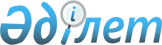 Көшеге атау беру туралыҚызылорда облысы Шиелі ауданы Төңкеріс ауылдық округі әкімінің 2017 жылғы 28 сәуірдегі N 76 шешімі. Қызылорда облысының Әділет департаментінде 2017 жылғы 2 маусымда N 5857 болып тіркелді
      "Қазақстан Республикасындағы жергілікті мемлекеттік басқару және өзін-өзі басқару туралы" Қазақстан Республикасының 2001 жылғы 23 қаңтардағы Заңына, "Қазақстан Республикасының әкімшілік-аумақтық құрылысы туралы" Қазақстан Республикасының 1993 жылғы 8 желтоқсандағы Заңына және Қызылорда облыстық ономастикалық комиссиясының 2016 жылғы 22 қарашадағы № 4 қорытындысына сәйкес Төңкеріс ауылдық округінің әкімі ШЕШІМ ҚАБЫЛДАДЫ:
      1. Шиелі ауданының Төңкеріс ауылдық округі Шеген Қодаманов ауылының атауы жоқ көшесіне "Қожахмет Үкітаев" есімі берілсін.
      2. Осы шешім алғашқы ресми жарияланған күнінен кейін күнтізбелік он күн өткен соң қолданысқа енгізіледі.
					© 2012. Қазақстан Республикасы Әділет министрлігінің «Қазақстан Республикасының Заңнама және құқықтық ақпарат институты» ШЖҚ РМК
				
      Төңкеріс ауылдық

      округі әкімі

М. Әшірбеков
